Показатели деятельности (KPI)советника руководителя образовательной организации по воспитательной работе и работе с детскими общественными объединениямиПрограмма воспитательной работы- наличие плана ВР на сайте ОО- 1 апреля – наличие разработанного плана ВР у советника (анализ текущей программы ВР)- 1 мая – подготовка предложений по корректировке ВР- 1 июня – внесение корректировок в программу ВР2.  Штаб воспитательной работы- создание штаба (положение, состав, структура, должностные обязанности)- утверждение плана работы Штаба воспитательной работы- обобщение, описание и распространение успешного опыта воспитательной работы в школе (в т.ч. в публикациях, социальных сетях, выступлениях на конференциях, семинарах…)- работа в социальных сетях (проведение мероприятий, мониторинг страниц)Социальный паспорт школы- наличие социального паспорта- прирост числа участников школьного актива- включенность в деятельность (охват мероприятиями)- мероприятия по профилактике девиантного поведения- адресные мероприятия для трудных подростковПоказатели по административной работе в течение учебного годПоказатели по информационно-просветительской работе в течение учебного годаПоказатели по педагогической работе в течение учебного года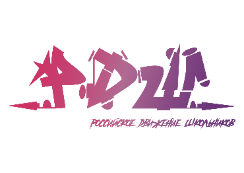 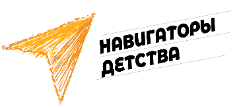 Базовые показатели (2020 год):Педагоги ОО прошли повышение квалификации по вопросам воспитания (не менее 15% от общего числа*).Родители обучающихся прошли обучение на сайте КУ РДШ и других ресурсах по вопросам воспитания (не менее 5% от общего числа*).Сформирован актив обучающихся (активы классов, общешкольный актив), члены которого прошли обучение на сайте КУ РДШ и других ресурсах – не менее 10% от актива*.Включено в проекты и мероприятия РДШ и других детских объединений не менее 30% школьников образовательной организаций*. Вовлечены в деятельность РДШ и других детских объединений не менее 50 % несовершеннолетних «группы риска»* (КДН, СОП, ТЖС). Принимают участие в мероприятиях не менее 80% обучающихся ОО*.Принимают участие в мероприятиях (собраниях, консультациях и др.) не менее 60% родителей (законных представителей) обучающихся*.Принимают участие в мероприятиях не менее 90% педагогов*Количество пользователей сайта ОО – участников образовательных отношений – не менее 70%*Охват участников образовательных отношений соцсетями ОО не менее 50%** Здесь и далее по данным показателям фиксируется ежегодный приростПодготовка отчетной, аналитической документации, повышение квалификации (в течение учебного года)Примерная циклограмма деятельности советника руководителя по воспитательной работе и работе с детскими общественными объединениями на месяц№Виды деятельностиЕдиница измерения, количественный показательНеделяМесяцКвартал Год 1.Проведены административные совещания (советы, консилиумы и др.)9 ед.Не менее 1  Не менее 3  Не менее 9  2.Мероприятия по сбору, анализу и обобщению данных для оформления социального паспорта ОО 1 кол.Не менее 1 3.Анализ и обновление (при необходимости) программы воспитания ОО1 кол.1 по окончанию учебного года4.Проведение заседаний штаба воспитательной работы ОО9 Ед.Не менее 1  Не менее 3  Не менее 9  5.Проведение заседаний методического объединения педагогов6 Ед.Не менее 1  Не менее 3  6  6.Проведение мероприятий с активом обучающихся по планированию работы9 Ед.Не менее 1  Не менее 3  Не менее 9  7.Проведение мероприятий с активом родителей обучающихся 6 Ед.Не менее 1  6  8.Разработка плана деятельности штаба воспитательной работы1 ед1 ед9.Проведение совещаний штаба воспитательной работы9 Ед.Не менее 1  Не менее 3  Не менее 9  10.Разработка программы (плана) воспитательной работы школы1 ед1 ед№Виды деятельностиЕдиница измеренияНеделяМесяцКвартал Год 1.Проведение групповых консультаций педагогов9 Ед.Не менее 1  Не менее 3  Не менее 9  2.Проведение индивидуальных консультаций педагогов34 Ед.Не менее 1 Не менее 4  Не менее 12 Не менее 34  3.Проведение методических мероприятий для педагогов (семинары, конференции, мастер-классы)8Ед.Не менее 2  Не менее 8  4.Подготовлены материалы, которые опубликованы в социальных сетях200 Ед.Не менее 2 Не менее 8  Не менее 24 Не менее 200 5. Проведены родительские собрания9 Ед.Не менее 1  Не менее 3  Не менее 9  6.Проведены мероприятия по обмену опытом педагогов (конкурсы, выставки, публикации, открытые лекции и др.)4 Ед.Не менее 1  Не менее 4  7.Организовано обучение на сайте КУ РДШ и др.- педагогов;- родителей обучающихся (законных представителей)- обучающихсяТекущее, в течение года8Проведены мониторинги социальных сетей (групп, школьных чатов, индивидуальных страниц обучающихся на предмет выявления негативных контентов или постов, «тревожных» сигналов)9 Ед.Не менее 1Не менее 3Не менее 99.Работа с активом обучающихся по работе в социальных сетях. Подготовка новостей 36 кол.Не менее 1 Не менее 4  Не менее 12 Не менее 36  10.Работа с активом обучающихся по работе со СМИ. Подготовка новостей, интервью, репортажей36 Кол.Не менее 1 Не менее 4  Не менее 12 Не менее 36  №Виды деятельностиЕдиница измеренияНеделяМесяцКвартал Год 1.Организована текущая работа с активом обучающихся (консультирование, планирование)18 Ед. Не менее 2  Не менее 6 Не менее 18  2. Проведены мероприятия в рамках Дней единых действий РДШ9 Ед.Не менее 1  Не менее 3  Не менее 9  3.Проведены мероприятия по инициативе обучающихся9 Ед.Не менее 1  Не менее 3  Не менее 9  4. Проведены мероприятия для детей группы «риска»9 Ед.Не менее 1  Не менее 3  Не менее 9  5.Проведены совместные мероприятия с социальными институтами, другими детскими и молодежными общественными организациями8 Ед.Не менее 2  Не менее 8  6.Проведение массовых мероприятий, совместно с активом обучающихся3 Ед.Не менее 1 Не менее 3  7.Проведение диагностических мероприятий совместно с школьным психологом (по выявлению степени напряженности в детском коллективе, по проблеме буллинга, по формированию благоприятного климата в ОО и т.д.) 8 Ед.Не менее 2   Не менее 8  №Виды деятельностиЕдиница измеренияНеделяМесяцКвартал Год 1.Планирование деятельности36 ед.1412362. Ежемесячный отчет о деятельности по выполнению плана (количество проведенных мероприятий, целевая аудитория, количество участников, результативность)9 ед.1  3  9  3.Годовой отчет о деятельности1 ед.1 по окончанию учебного года4.Текущий анализ деятельности ОО по реализации проектов и мероприятий РДШ и других детских объединений3 ед.1  3  5.Участие в работе методического муниципального объединения советников3 ед.1  3  6.Участие в муниципальных совещаниях советников 9 ед.1  3  9  7.Участие в методических мероприятиях муниципального, регионального уровней3 ед.1 3  8 Обучение на курсах повышения квалификацииежегодноВиды работ1 неделя2 неделя3 неделя4 неделяАдминистративные совещания (советы, консилиумы и др.)+Заседания методического объединения педагогов+Организация работы штаба воспитательной работы+Мероприятия с активом обучающихся++++Мероприятия с активом родителей обучающихся+Групповые консультации педагогов+Индивидуальные консультации педагогов++++Групповые консультации родителей обучающихся+Методические мероприятия для педагогов (семинары, конференции, мастер-классы)+Подготовка материалов для социальных сетей++++Родительские собрания+Мероприятия по обмену опытом педагогов (конкурсы, выставки, публикации, открытые лекции и др.)+Текущая работа с активом обучающихся++++Мероприятия в рамках Дней единых действий+Мероприятия по инициативе обучающихся+Мероприятия для детей группы «риска»+Совместные мероприятия с социальными институтами, другими детскими и молодежными общественными организациями+Текущие отчеты о проделанной работе+Участие в муниципальных совещаниях советников+Работа со школьными медиа: подготовка новостей для СМИ, соцсетей ++++